ANSWER KEY – UNIT TEST – 22.05.2022ANSWER KEY – UNIT TEST – 22.05.2022ANSWER KEY – UNIT TEST – 22.05.20221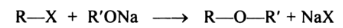 any 21121134insectide; antiseptic  1-Bromopentane; 1-Bromo-2-methylbutaneOR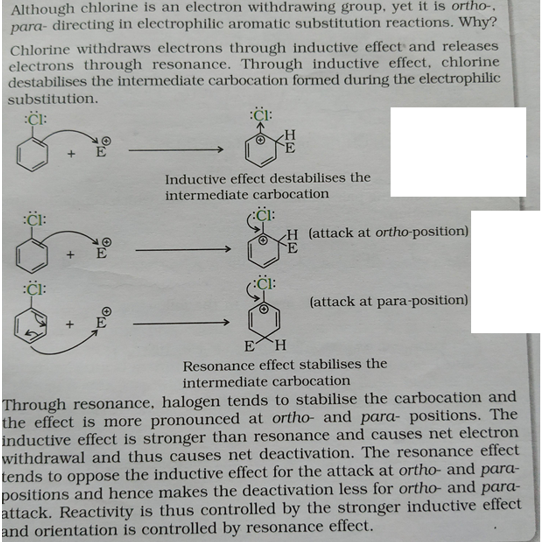 Phenol – neutral Ferric chloride – violet colouration Benzoic acid – does not answerBut-2-en-1-olOR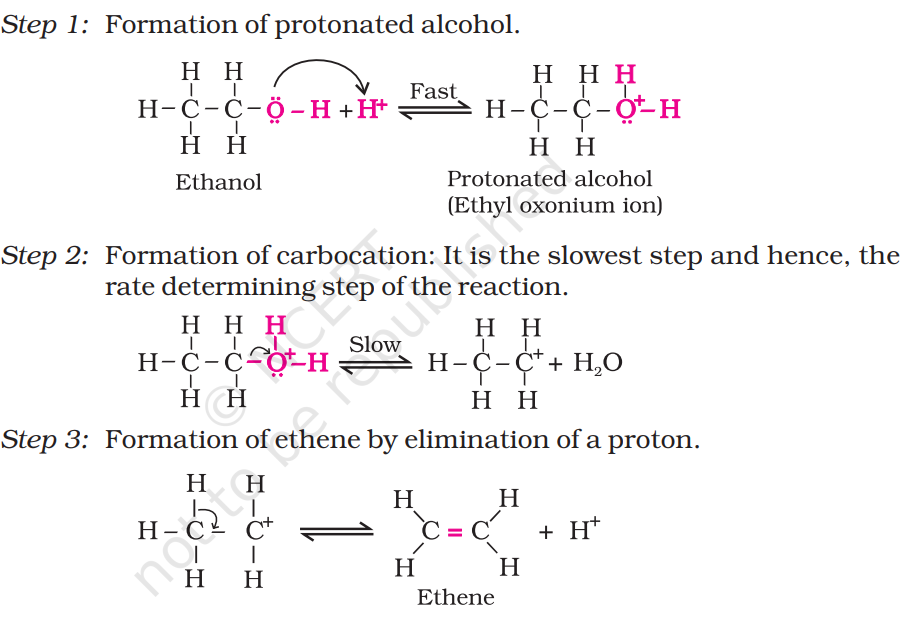 ½ + ½ 1+1 (reasons)111 ½ ½ 111115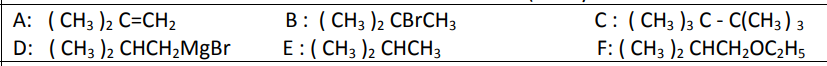 6x1/2 =36due to the repulsive interaction between the two bulky (–R) groups.acetone as a byproduct which is also a commercial product Intermolecular H-bonding Vs van der Waals forces1117Chloroethane    b. 4-Ethylphenol    c. 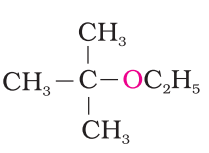 1 +1=+189. The objects which are non-superimposable on their mirror image (like a pair of hands) are said to be chiral and this property is known as chirality + ExampleGroups like cyanides and nitrites possess two nucleophilic centres and are called ambident nucleophiles + exampleA mixture containing two enantiomers in equal proportions will have zero optical rotation, racemic mixture or racemic modification+example(A) < (B) <(C) – Alcohols with halogen acids (a) < (c) < (d) < (b) - densities(c) < (a) < (b) – boiling pointOR(a) < (c) < (b) – reactivity towards nucleophilic substitution.B<A<C – melting pointC6H5C(CH3 )(C6H5 )Br > C6H5CH(C6H5 )Br > C6H5CH(CH3 )Br > C6H5CH2Br (SN1)½ + ½ ½ + ½ ½ + ½1+1+1 1+1+110.A10B 1+1+111OR1+1